Quito, 26 de abril de 2021 PROCESO DE POSTULACIÓN DE PRESENTACIONESOPEN SPACE 2021 “BIM PARA LA DIRECCION DE PROYECTOS”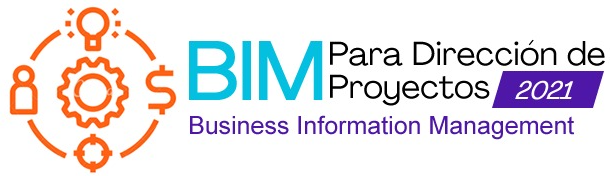 1. Visión Reconocer y honrar las contribuciones de diversos profesionales de Dirección de Proyectos que han adoptado, valorado y aplicado buenas prácticas en sus proyectos. Que enfrentan cada vez más desafíos económicos, sociales y ambientales, en un entorno que cambia aceleradamente. 2. Misión Compartir temas de interés relacionados con casos de éxito y tendencias en la implementación de buenas prácticas en Dirección de Proyectos que evidencien la entrega de valor a las partes interesadas mediante la finalización exitosa de proyectos; además, propiciar el intercambio de conocimiento, lecciones aprendidas, experiencias y opiniones que contribuyan con una mejor implementación de buenas prácticas de gestión de proyectos. Bajo este contexto y considerando que el Director de Proyectos, se ha convertido en el guardián de los intereses de los dueños y que para lograr sus objetivos debe tomar decisiones correctas a partir de información completa y oportuna, apoyándose para ello de la tecnología y el talento humano, el Open Space 2021 se denomina: "BIM (Business Information Management) para la Dirección de Proyectos"3. Participantes Podrán participar en la presentación de los Papers: Directores, Gerentes, Profesionales e Investigadores de organizaciones públicas o privadas, de diversos sectores que utilicen buenas prácticas de Dirección de Proyectos y demuestren cómo les ha permitido alcanzar objetivos estratégicos o entregar valor a las partes interesadas de su proyecto. Personas con experiencia en la implementación de herramientas y técnicas en Dirección de Proyectos, Programas y Portafolios principalmente en entornos donde prevalece el uso de tecnología innovadora, gestión de la información e infraestructura física.Profesionales de la Dirección de Proyectos que demuestren como han contribuido con el cierre de la brecha tecnológica en el diseño, la construcción, la operación y el mantenimiento de proyectos de infraestructura.4. Fases y Fechas del Evento 5. Inscripción de Ponentes. Las bases y plantillas podrán obtenerse directamente en www.pmiecuador.org Una vez que el ponente haya completado el resumen ejecutivo, deberá enviarlo junto a la presentación de diapositivas como adjunto en formato PDF o DOCX, vía correo electrónico a las cuentas desarrollo@pmiecuador.org y marketing@pmiecuador.org (ambos correos), en un plazo máximo de 24 horas recibirá la confirmación de la recepción de su postulación. 6. Ejes Temáticos para las Presentaciones El tema central del evento es: “Business Information Management (BIM) para la Dirección de Proyectos”BIM es un concepto que ordena personas, procesos y herramientas, en un entorno simultáneo, sinérgico y colaborativo. BIM integra actores técnicos y no técnicos y permite producir y almacenar toda la información necesaria para operar en las distintas fases del ciclo de vida de un proyecto. (Miller 2017)Así, el Open Space: BIM para la Dirección de Proyectos plantea los siguientes subtemas y los ponentes están invitados a enviar sus propuestas que consideren uno o más de ellos: 6.1. Construcción, Operación y Mantenimiento: BIM es cualquier solución tecnológica involucrada en el diseño, planificación, construcción, operación y mantenimiento de los edificios o las obras de infraestructura. Con el objetivo se logra mayor eficiencia en todos los aspectos, consiguiendo optimizar recursos. Palabras clave: Procesos, coordinación, interoperabilidad, OpenBIM, proyectos, información, estrategia, gestión, beneficios, negocio. PMI busca impulsar BIM desde los Procesos de Gestión de Proyectos y no únicamente con una visión herramental, centrándose en tres elementos claves: BIM no es un software. BIM no son modelos tridimensionales de representación gráfica.BIM son Procesos de Gestión de Proyectos en entornos digitales y colaborativos.Ejemplo de temas: El impacto de BIM en la Dirección de Proyectos. Gestión del diseño con BIM. Gestión de la construcción con BIM. 6.2. Transformación Digital: Cómo las organizaciones mejoran su capacidad para responder y ejecutar los proyectos necesarios para adaptarse a los cambios del entorno atendiendo necesidades reales de la sociedad y se han entregado a la tarea de transformarse digitalmente a través de implementaciones de BIM (Business Information Management). La consolidación de esta transformación es un esfuerzo continuo y para muchas empresas es todavía un camino por iniciar. Palabras claves: Disrupción, innovación, transformación, tecnología, digital, estrategia, modelos, negocio, cultura, gestión del cambio. Las prácticas comprobadas de dirección de proyectos aportan rigor, disciplina, metodologías estandarizadas y un lenguaje común a las iniciativas de cambio complejas. Los Directores de Proyecto en compañías innovadoras aportan su rica experiencia en el tema para garantizar que las organizaciones tomen los pasos necesarios para ayudar a lograr los resultados deseados (PMI, 2018). Ejemplos de temas: Transformación Digital y su impacto en la dirección de proyectos. La Transformación Digital, ¿transformación técnica o cultural? La Transformación Digital en entidades gubernamentales y privadas. 6.3. Data Management: Todas las organizaciones del mundo tienen que lidiar con datos. Desde una PYME de un par de personas hasta las grandes multinacionales, los datos están en todas partes y deben gestionarse adecuadamente para ser una herramienta comercial eficaz.Las disciplinas que permiten organizar y sacar provecho de los datos, forman parte del Data Management o Gestión de Datos, y se puede pensar en ellas como una serie de prácticas que permiten el desarrollo y ejecución de arquitecturas, políticas y procedimientos que cubren las necesidades del ciclo de vida completo de los datos de una empresa.Así, el objetivo del Data Management es mantener los datos organizados de manera práctica y utilizable para garantizar que todo el cuerpo de datos de una organización sea preciso y coherente, de fácil acceso y protegido adecuadamente. En otras palabras, además de ser una forma de eliminar duplicados y estandarizar formatos, Data Management también sienta las bases para el análisis de datos. Por ello, sin una buena gestión de datos, el análisis es prácticamente imposible en el peor de los casos, y poco confiable en el mejor.Palabras claves: Gestión de Datos, Análisis de Datos, Información, Bases de Datos, Blockchain. Ejemplos de temas: Claves de contar con la información completa y oportuna.Data management y la Dirección de Proyectos. El data management y su importancia en la toma de decisiones.7. Criterios de Selección Quienes seleccionen las ponencias serán los asistentes al mismo en el Market Place del evento. Éste se realizará en la fecha establecida en el ítem 4 y a través de los canales de comunicación del Capítulo y/o vía Correo Electrónico.9. Beneficios a los ponentes Acreditación de 3 PDU’s (Giving back) para aquellos que cuentan con una certificación del PMI® vigente. Certificado de participación como ponente en el Open Space: BIM para la Dirección de Proyectos. Entrada libre para el Congreso al ponente. 11. Consideraciones Adicionales El Open Space: BIM para la Dirección de Proyectos será 100% Virtual. Las presentaciones deben enfocarse en las cuestiones referentes a la práctica de la Dirección de proyectos, por ello queda prohibido realizar menciones comerciales o de marketing del proyecto, empresa o individuo, salvo en la primera o última diapositiva. La presentación será individual y el tiempo de exposición asignado será de 45 minutos. Las presentaciones de las ponencias deben respetar los derechos de autor vigentes, además deberán citar las fuentes de información (formato APA); estas quedarán a disposición de los asistentes y miembros del Capítulo PMI Ecuador. Para cualquier consulta o información adicional puede contactarnos a la siguiente dirección de correo electrónico desarrollo@pmiecuador.org y marketing@pmiecuador.org (ambos correos). 13. Anexos Anexo 01: Formato Resumen Ejecutivo 2021. Anexo 02: Formato de Presentación del Open Space: BIM para la Dirección de ProyectosActividadInicioFinal1Convocatoria y recepción de resúmenes ejecutivos y presentaciones. (Anexo 1 - 2)26 de Abril01 de junio3Presentación de Video: Título y explicación del tema (1 min)26 de Abril01 de junio6Evento de selección de ponencias (Marketplace de ponencias)10 de junio10 de junio8Open Space: BIM para la Dirección de Proyectos.12 de junio12 de junio